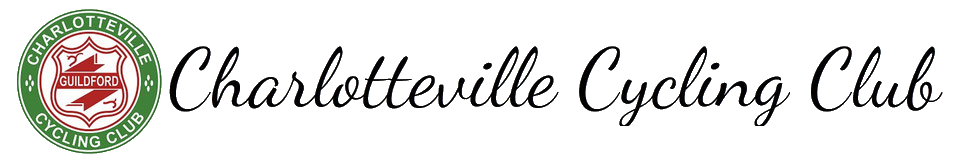 Open 25 Mile Time Trial ResultsHi EveryoneHere are the results of the Open 25 mile time trial.47 entered the event, and 30 rode the course; 1 woman and 29 men. There were 2 DNF due to mechanicals. No tandem entries were received by the closing date. The day started with a bang literally when club members witnessed a major road traffic accident at the cross roads outside Race HQ at Bentley Memorial Hall. Riders and volunteers jumped to help the three people involved . As I arrived I jumped out with a first aid kit. I was saved by an ambulance arriving just as I started to help. Phew!All involved seemed to be ok, and we were lucky it didn’t happen on the course . We set up the event and it ran without further incident.ResultsFastest Female 	Hilary Briggs in 	01.05.12 also fastest Female VeteranFastest Para Male 	Ben Payne in 		58.31Fastest Male 		James Boyman  	49.562nd Fastest Male	Joe Parker		51.333rd Fastest Male	Michael Nagi		51.57Veteran on STD	Fastest Male 		Colin Mc Dermott	52.35	+16.322nd fastest Male	Andrew Rivett		52.16	+15.543rd fastest Male	Mick St Leger		55.03	+15.11VolunteersThese events don’t run without these lovely members giving their precious time to help this event run.  My thanks to:Mindy KingGraham KingJon SaundersJonathan DobsonAndreas WersallSimon DaveyIan CannPhil HillAndy MilnerAlun MillardGiles MasierSimon DaveyJoanne Grimes Watson Time Keepers:	Don Ashton (Farnborough and Camberley cycling club)	Maria Golden (a3crg)Event Secretary:	Gavin Watson.A photographer was on site example below . please contact him as followsTo see your photo’s from the race just email—paulcarpenter1992@hotmail.com--.  Giving him a full description of bike and kit and Paul will forward your proofs to you..Thanks to all riders and Volunteers for making the event a successMany thanksGavin Watson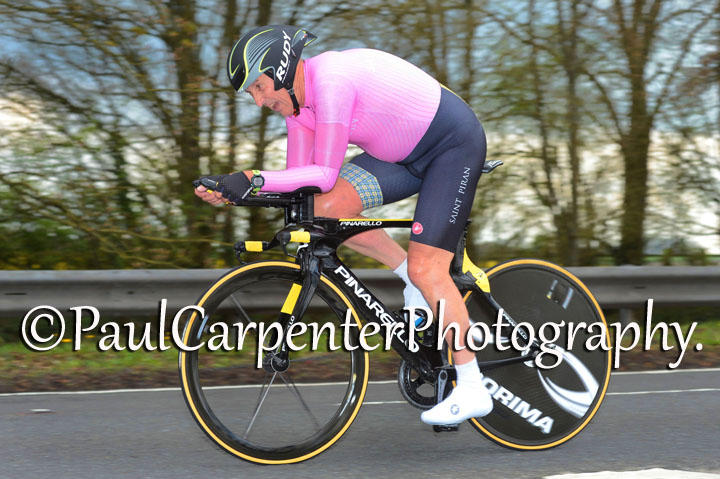 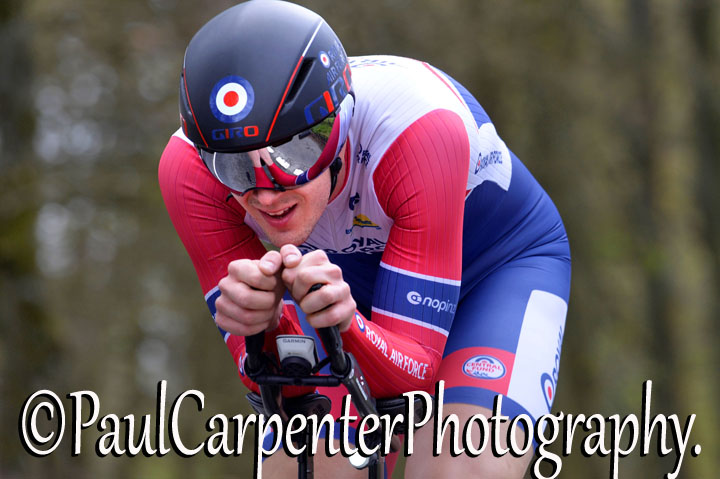 